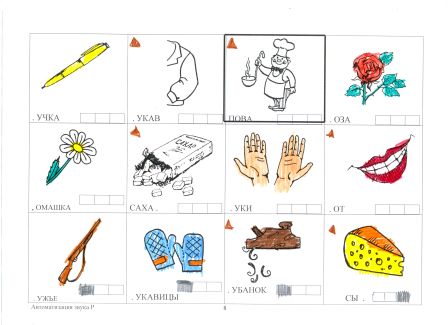 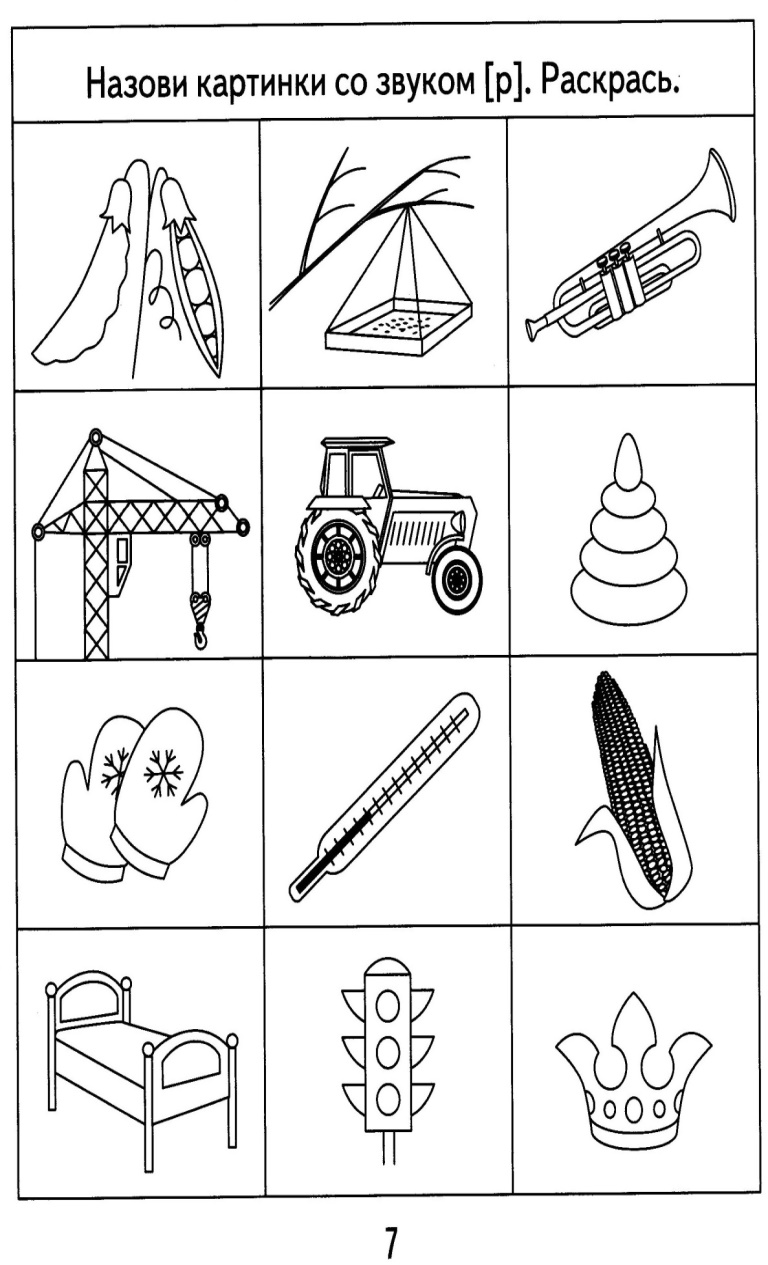 Составьте предложение с каждым из слов.Помогите зайцу назвать все картинки.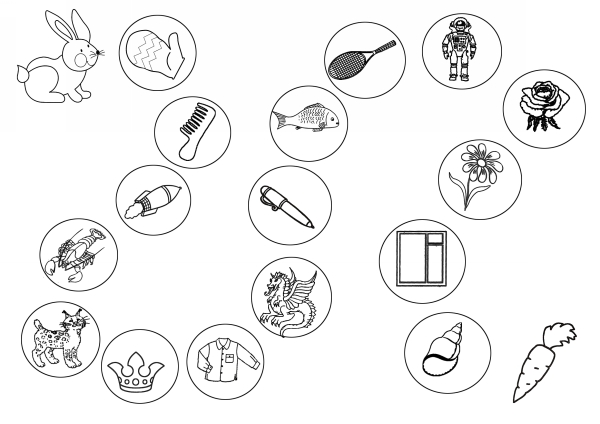 Дойдите до домика. Назовите картинки и скажите какие они (например, груша сладкая). 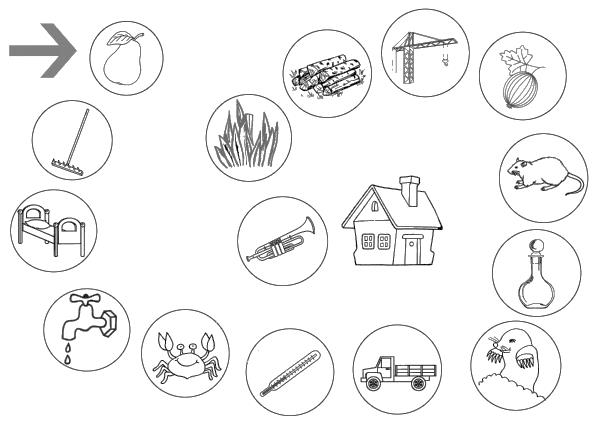 Найдите начало лабиринта, пройдите по всем картинкам до конца, произнося чистоговорки (например, тра-тра-тра вот трава).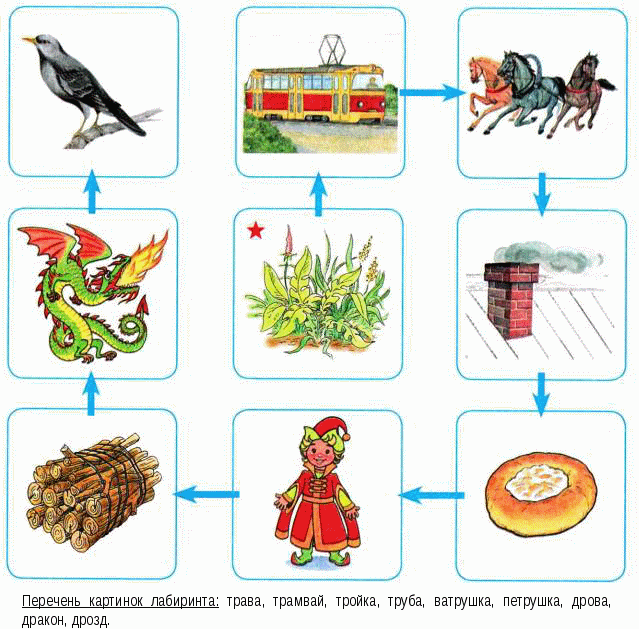 Какие слова спрятаны в улитке?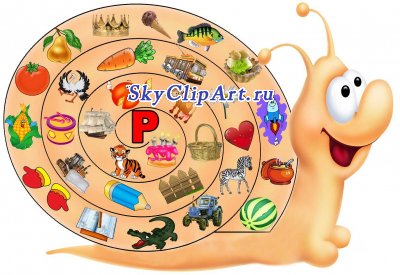 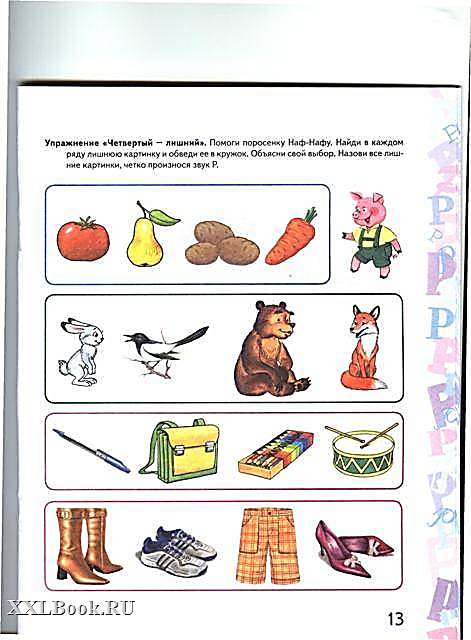 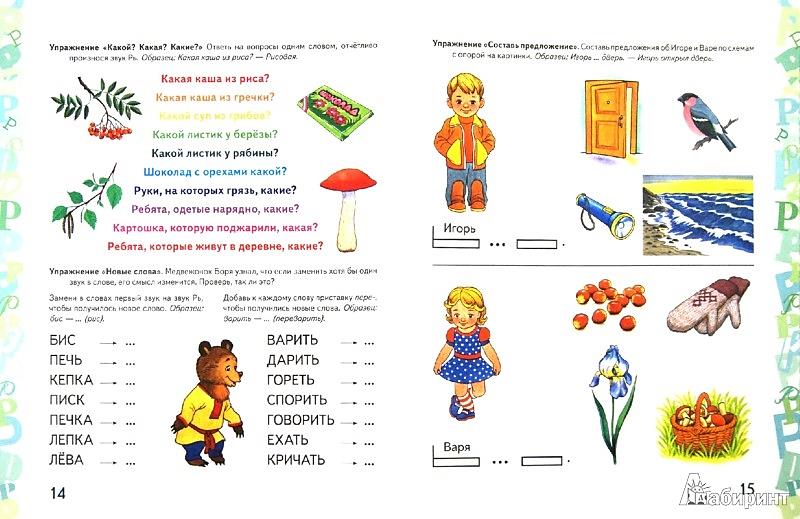 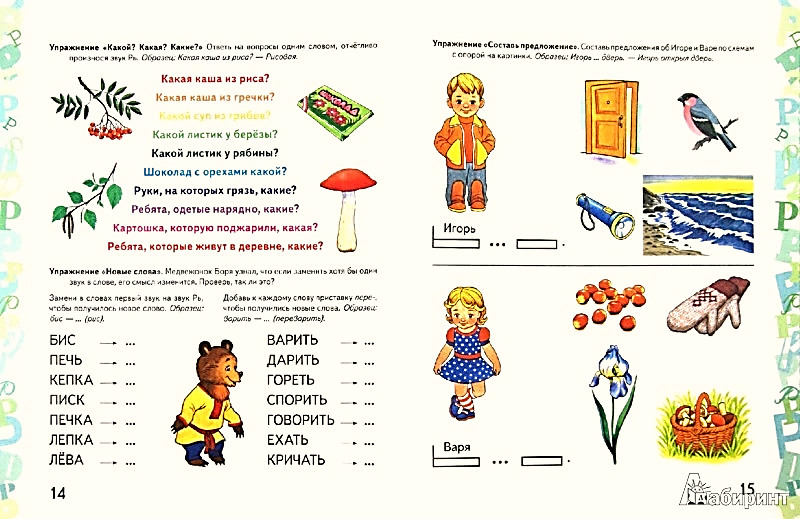 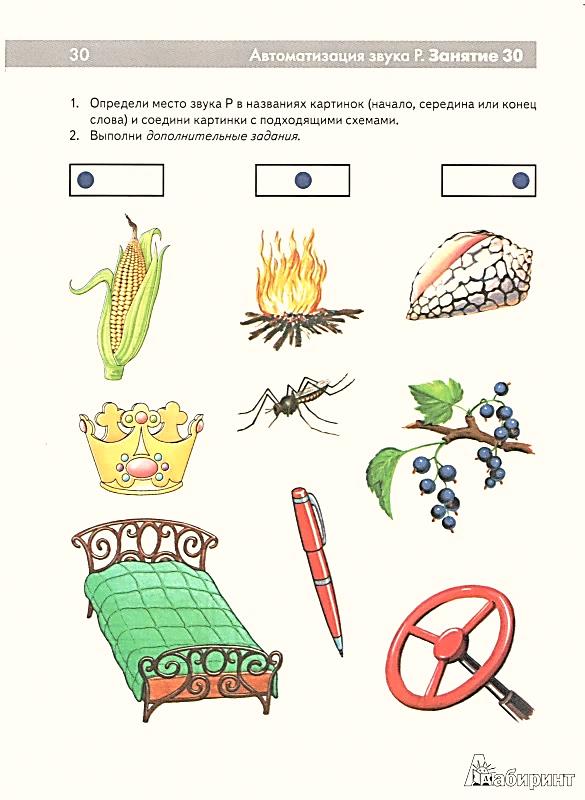 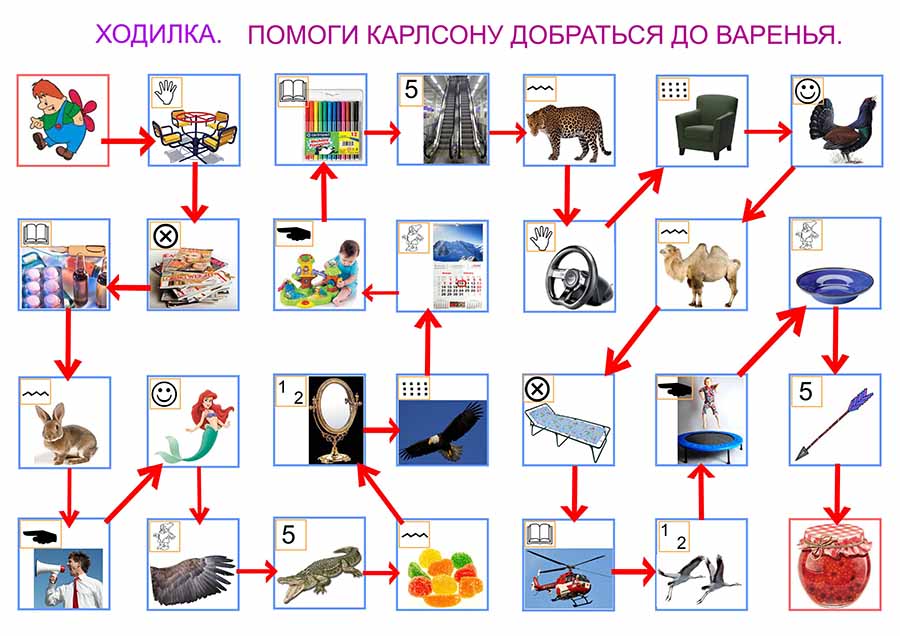 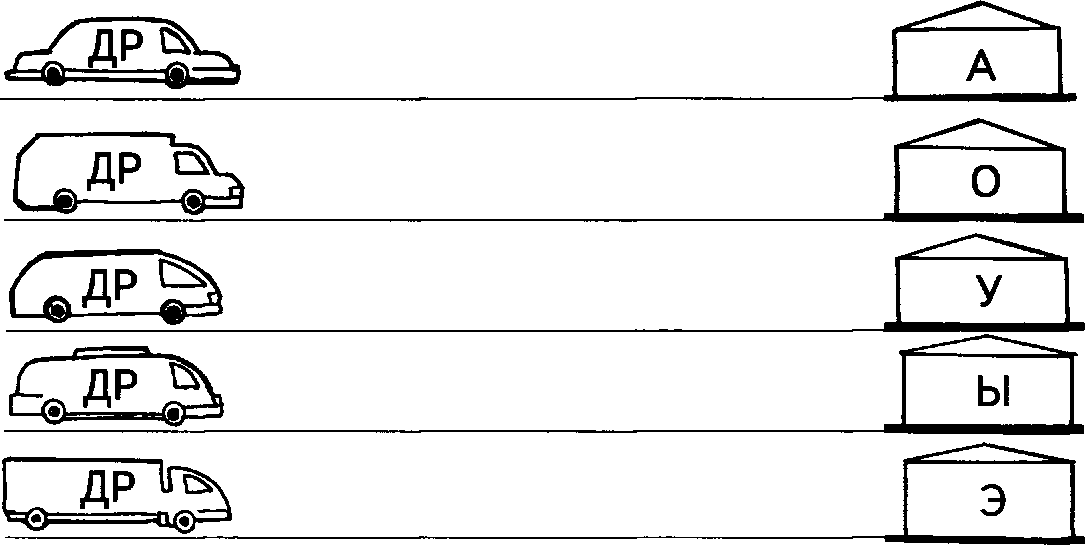 Опишите предметы на картинке, составьте предложения.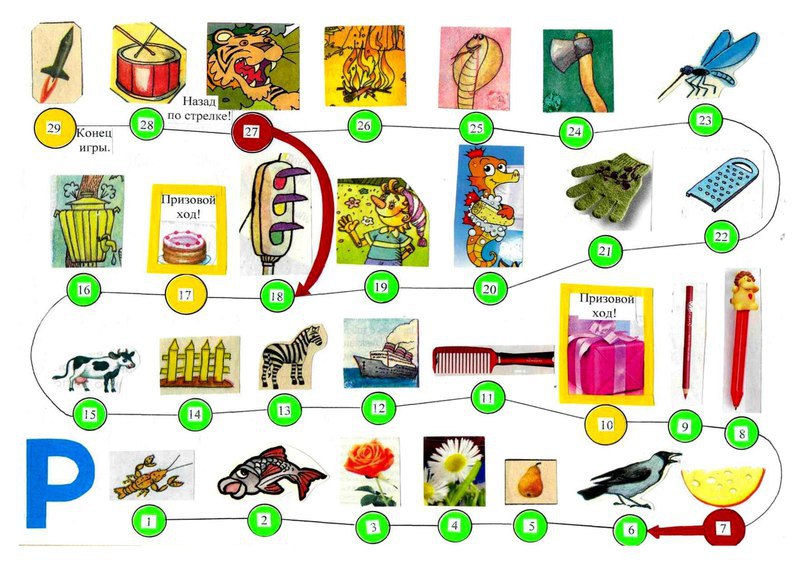 Опишите предметы на картинке, составьте предложения.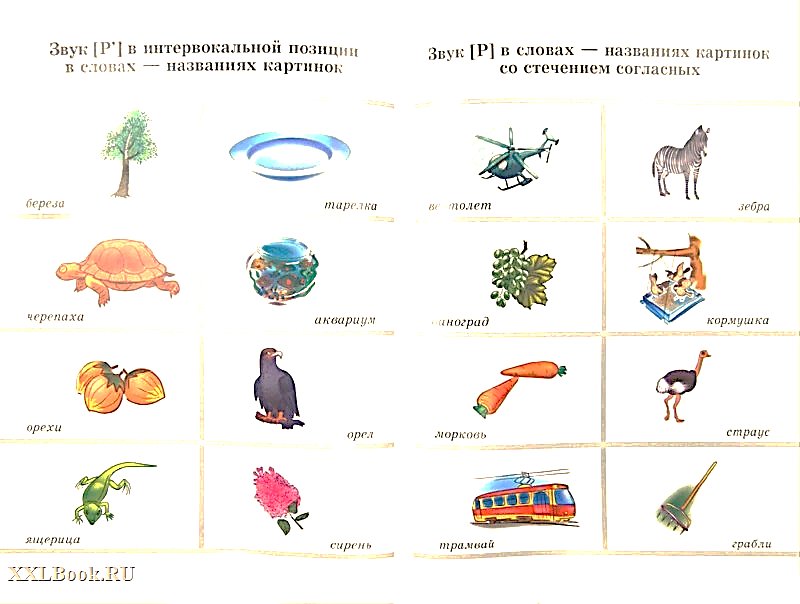 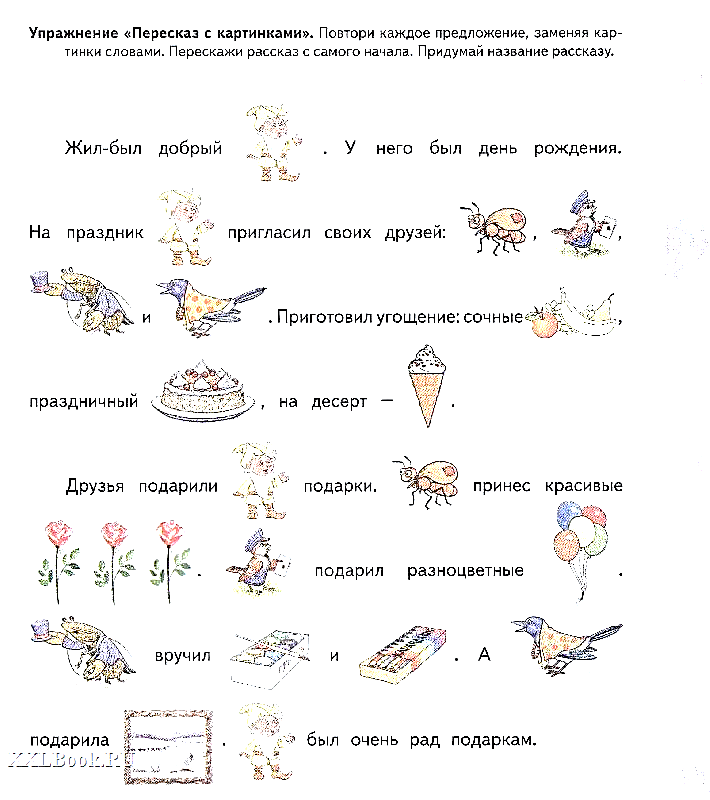 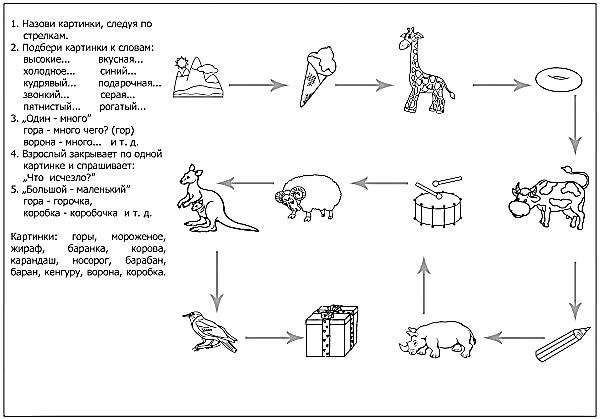 Составьте предложения с каждой парой слов (например, грибы положили в рюкзак).1.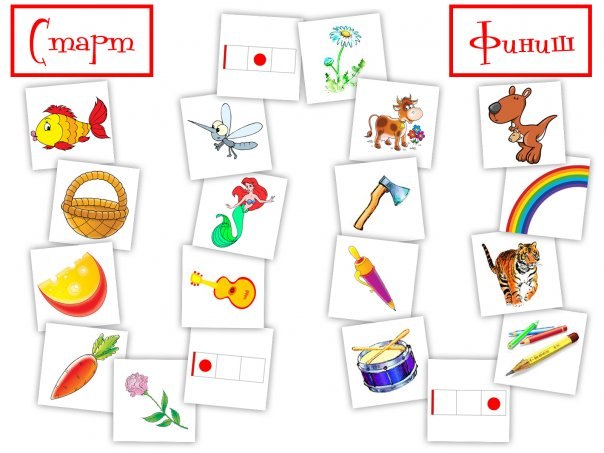 2.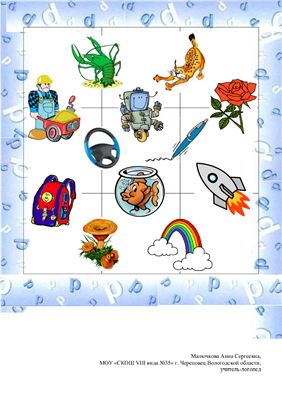 Конёк-горбунок отправился в путешествие, скажите кого или что он встретил на своём пути (ответ должен быть полным).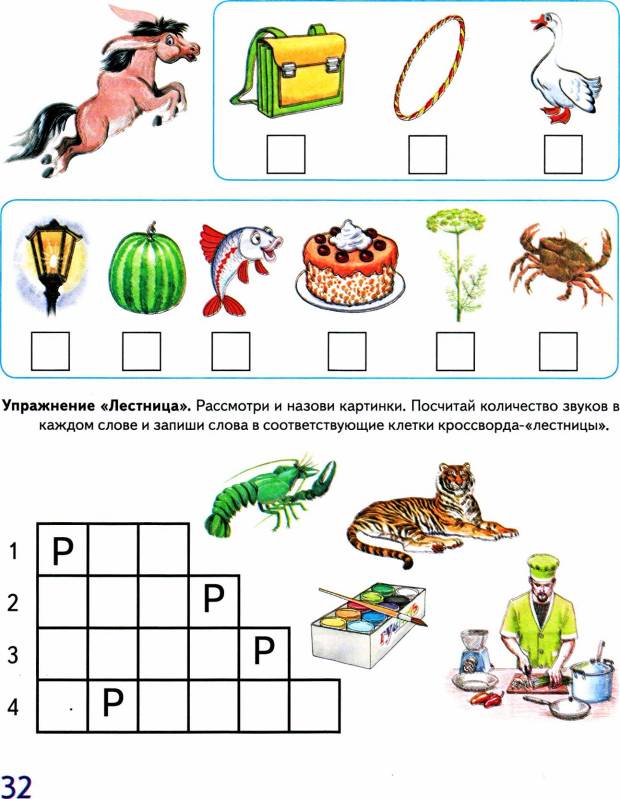 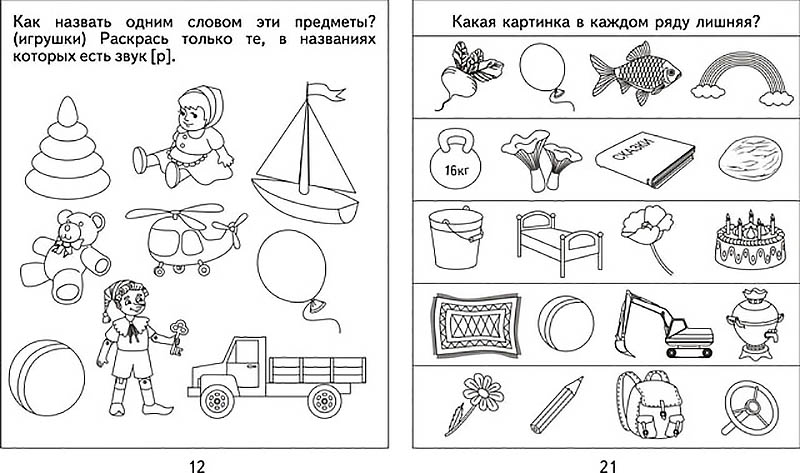 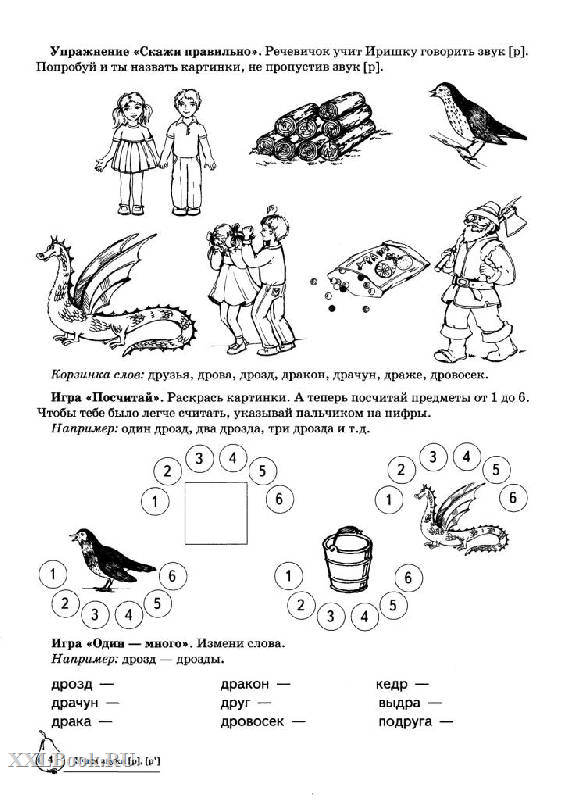 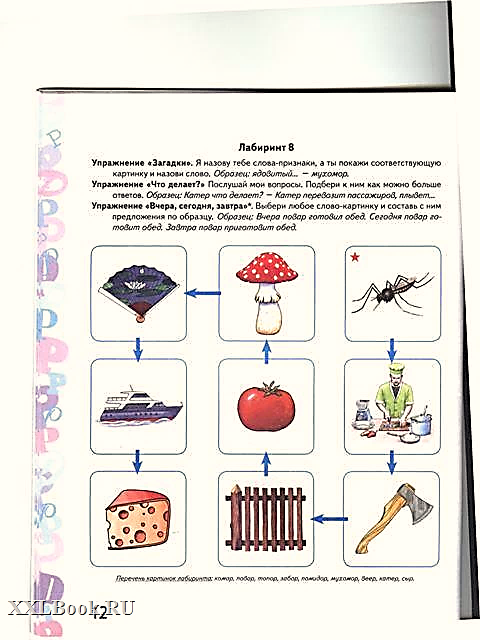 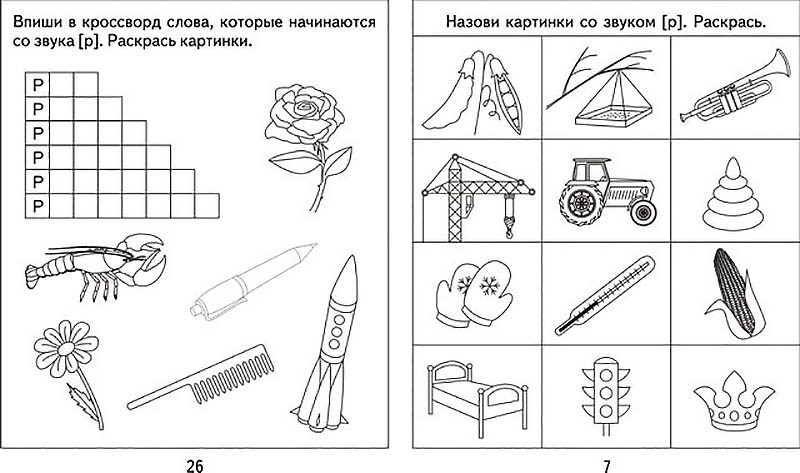 Найдите начало лабиринта, пройдите по всем картинкам до конца, произнося чистоговорки (например, ра-ра-ра это рак). 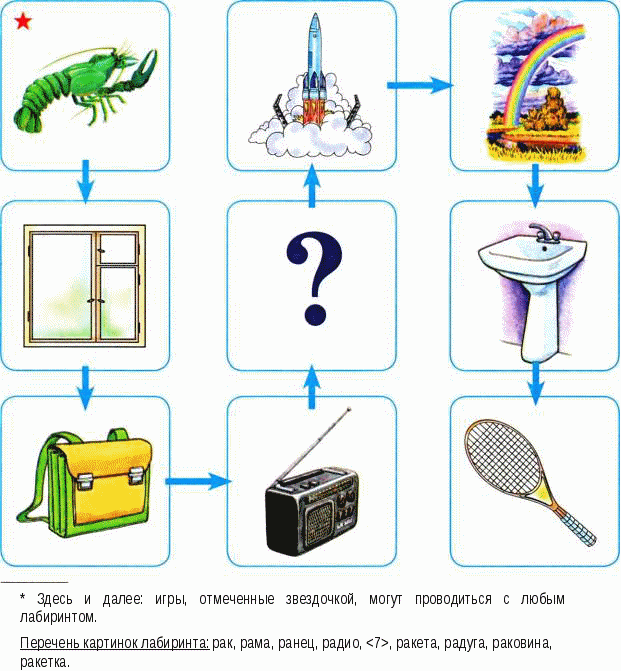 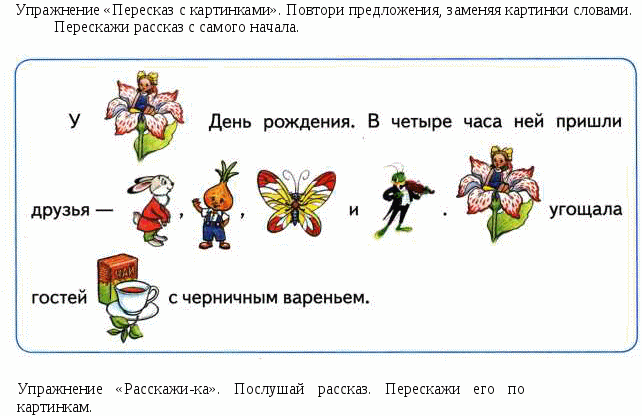 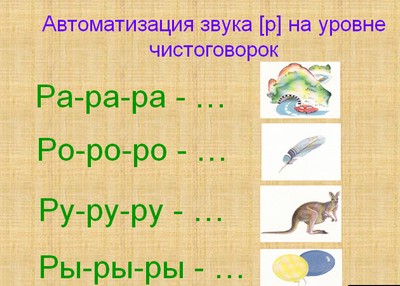 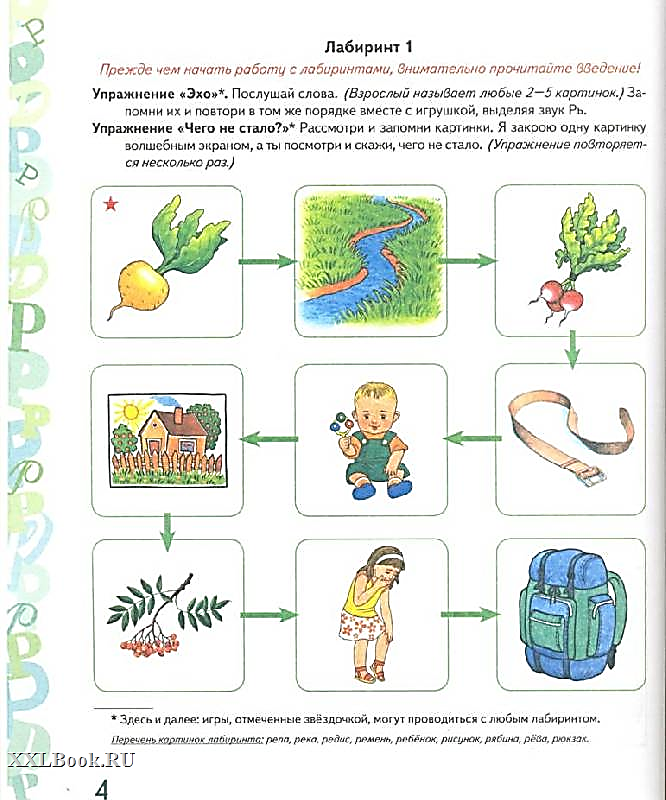 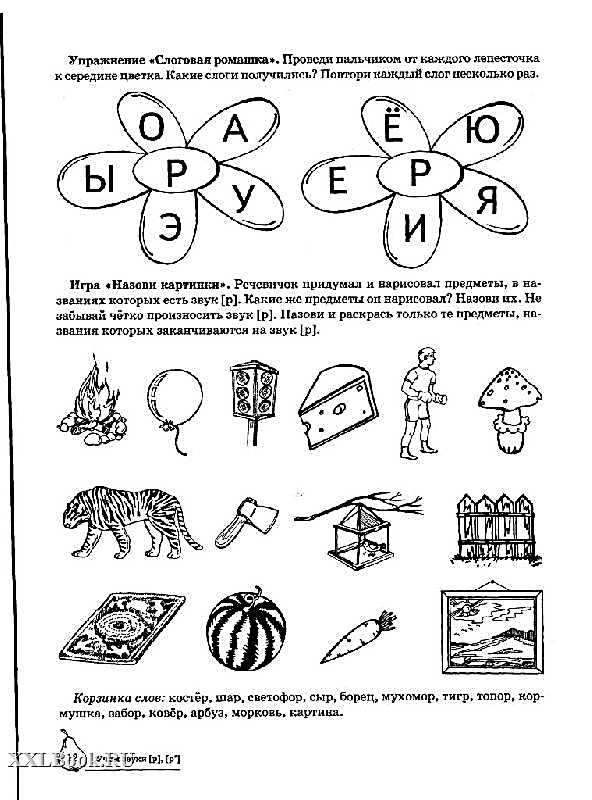 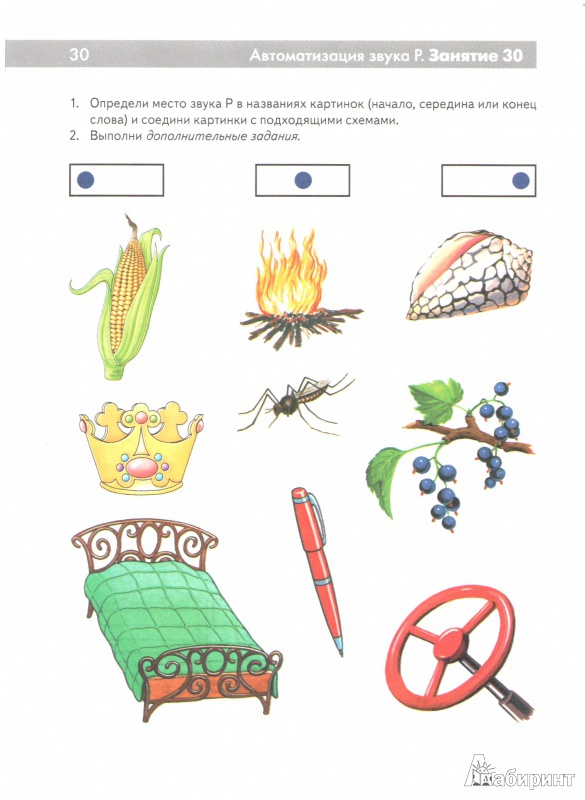 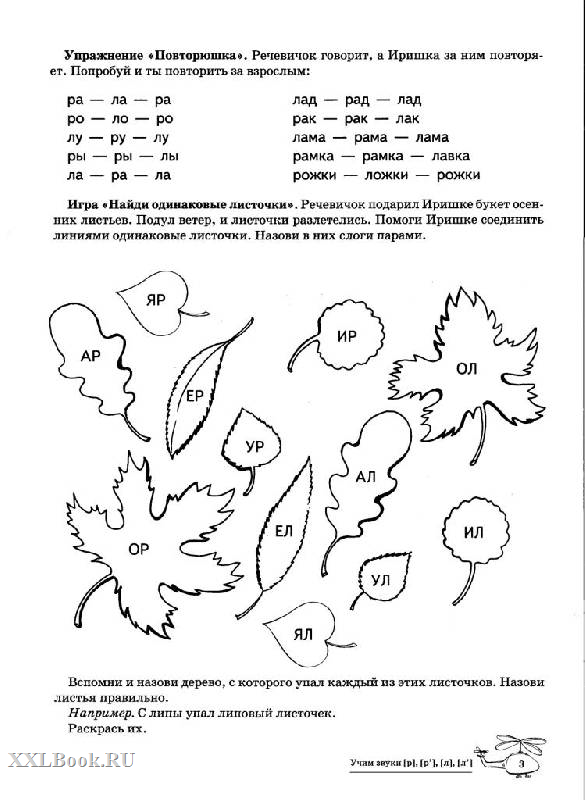 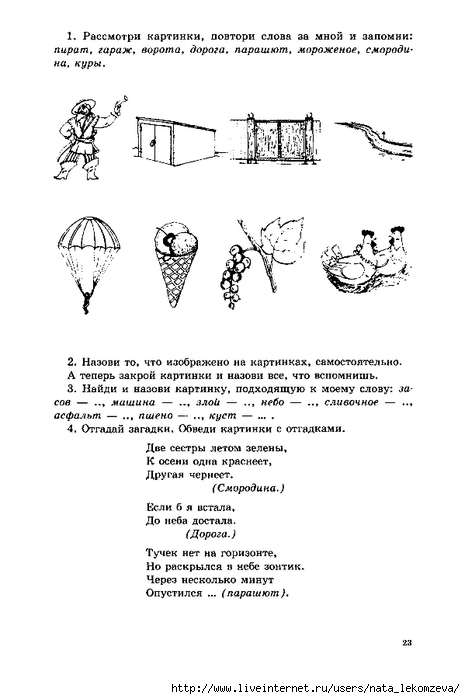 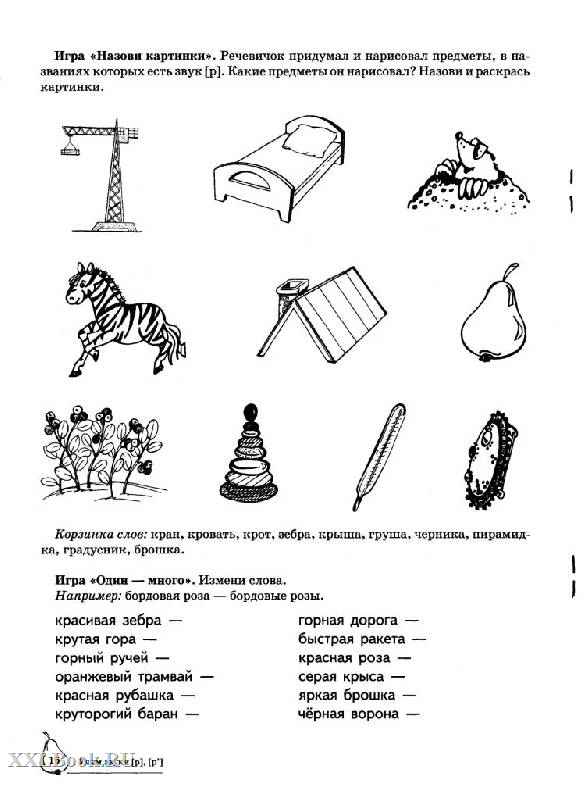 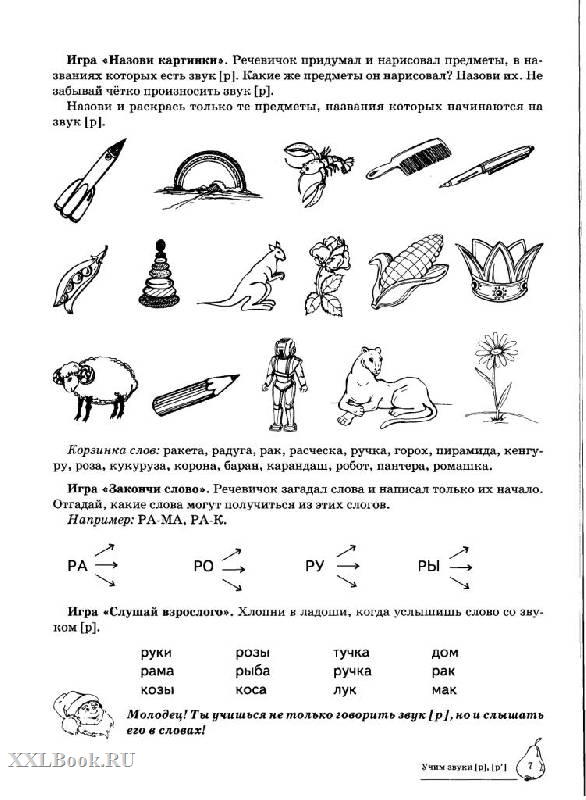 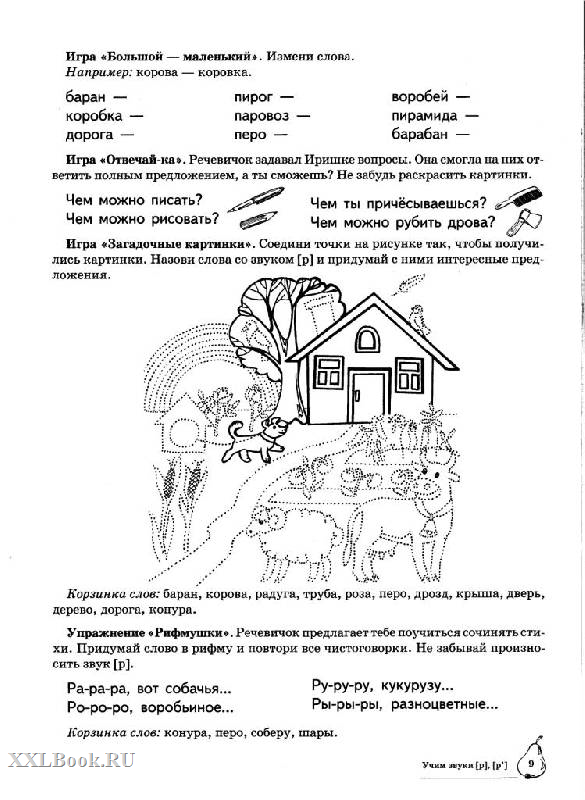 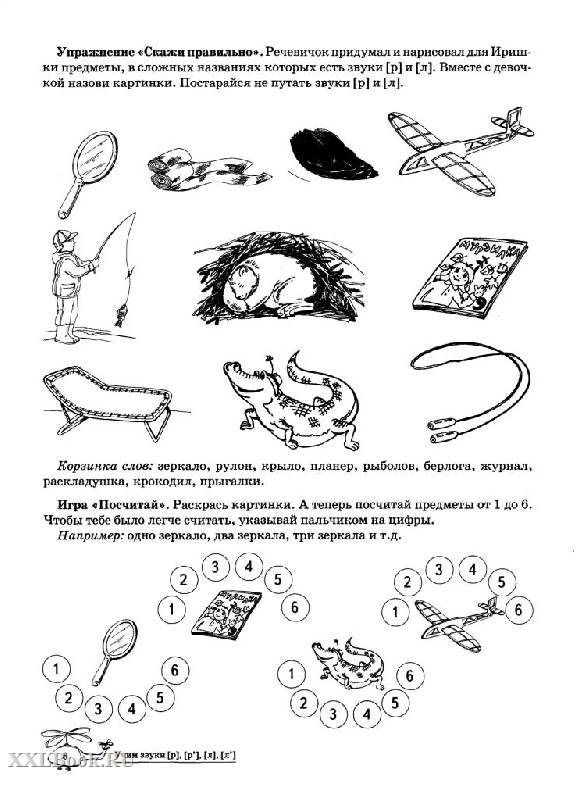 Автоматизация звука «Р».                                                                Определите, какой звук находится в слове красный - «Р» или «Л»?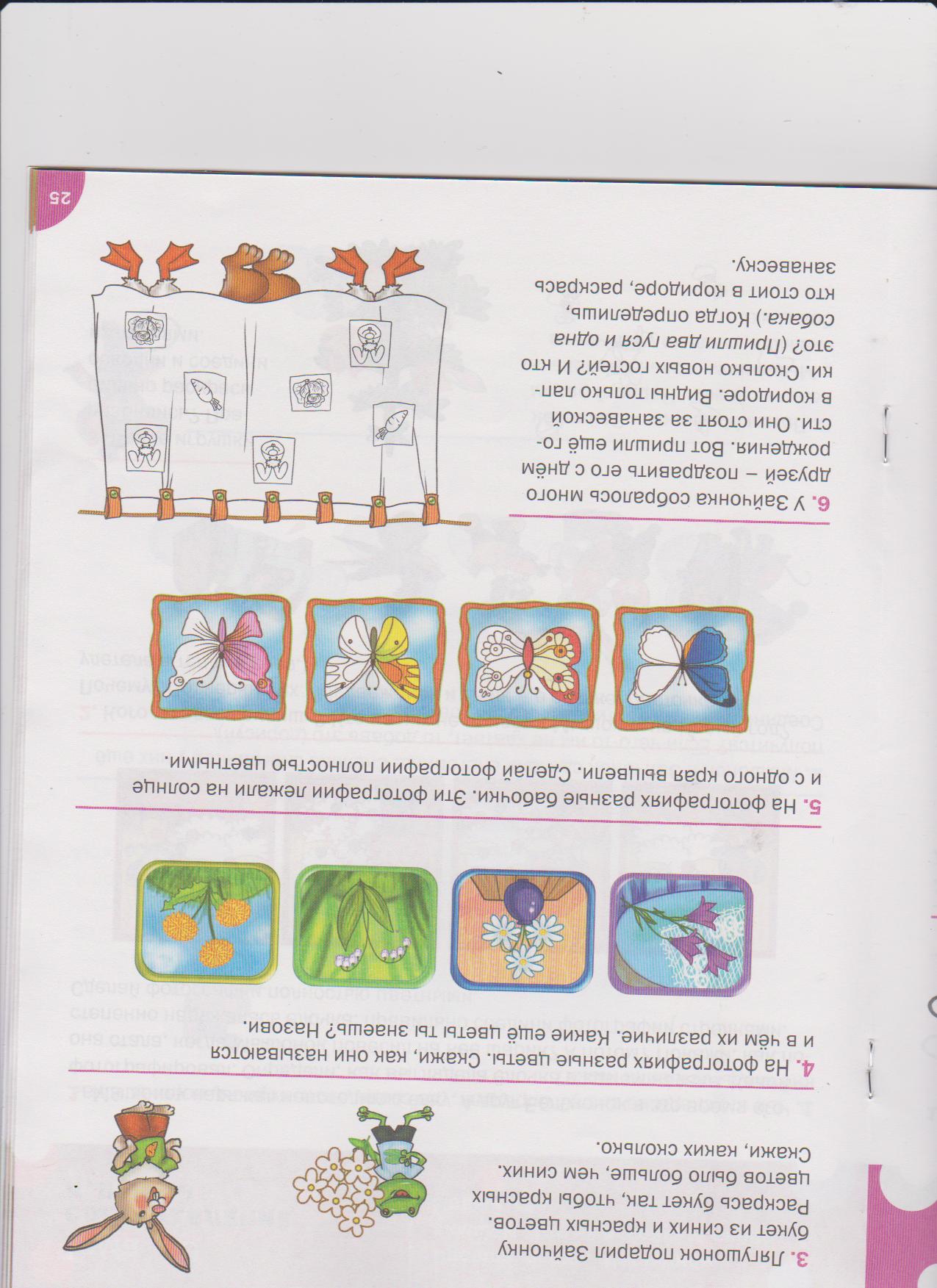 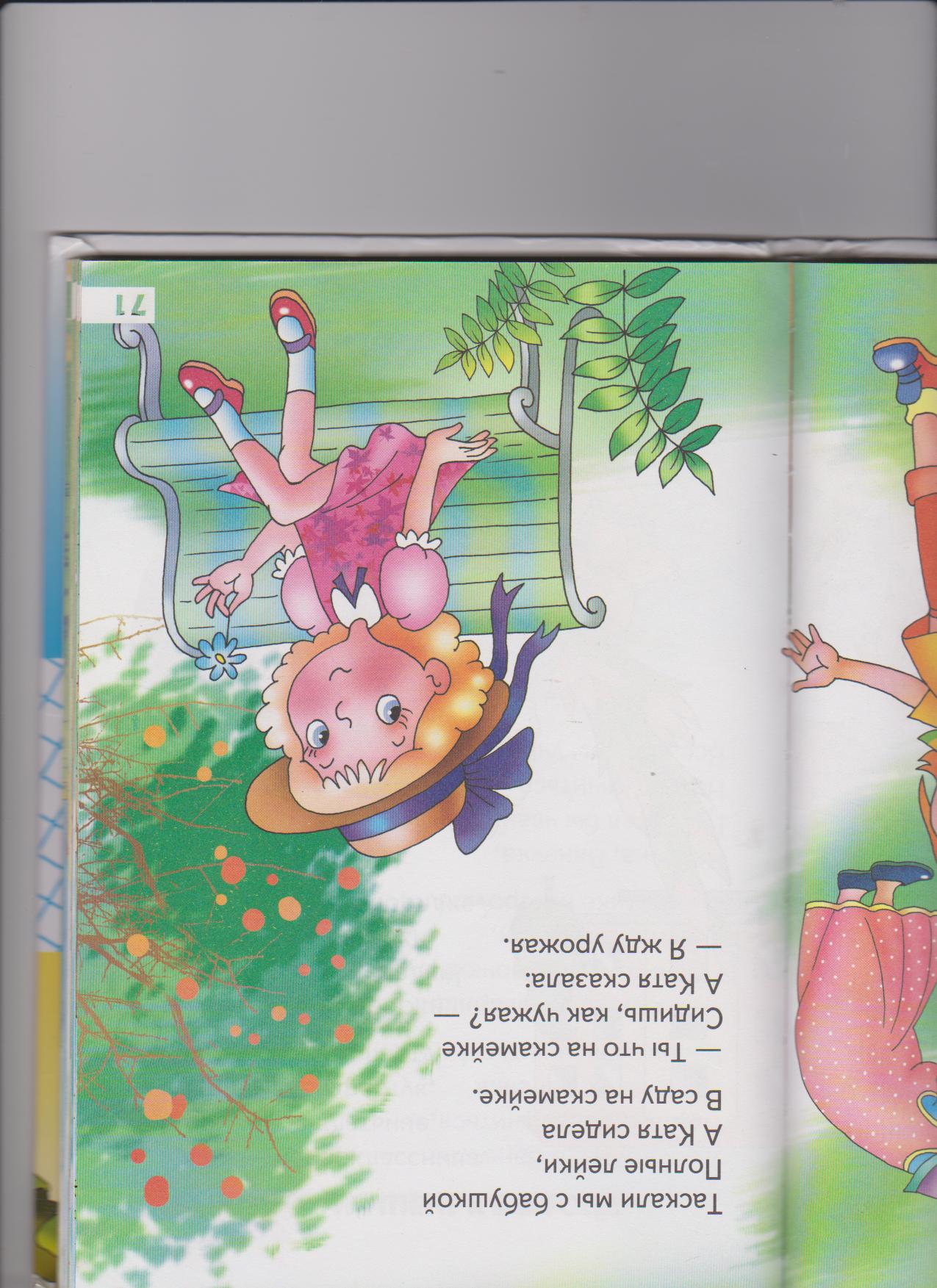 Назовите только те цветы, в названии которых есть звук «Р».Прочитайте стих А. Барто «Катя», найдите в тексте слова со звуком «Р», чётко их повторите, перескажите или выучите стих.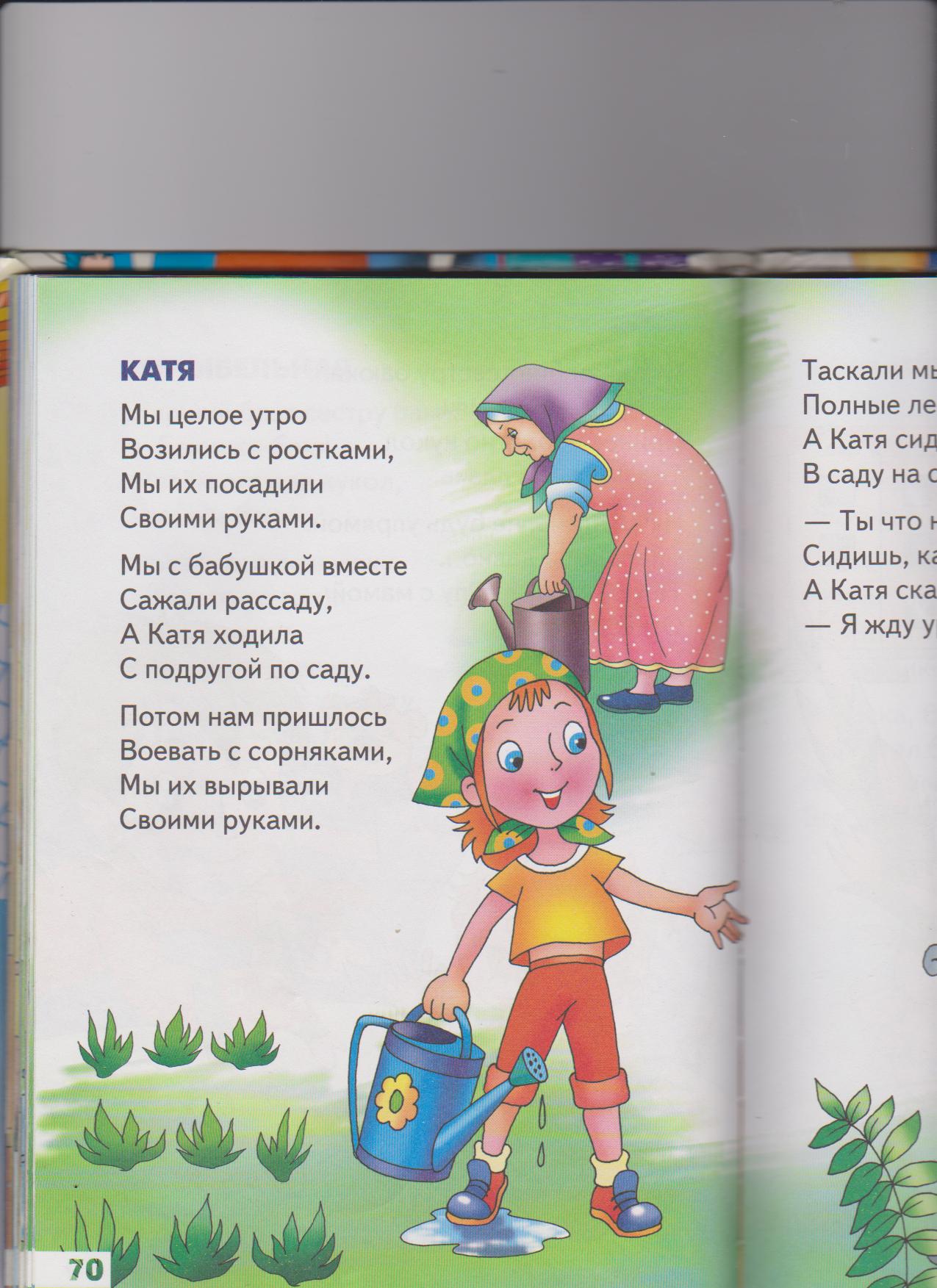 Автоматизация звука «Р».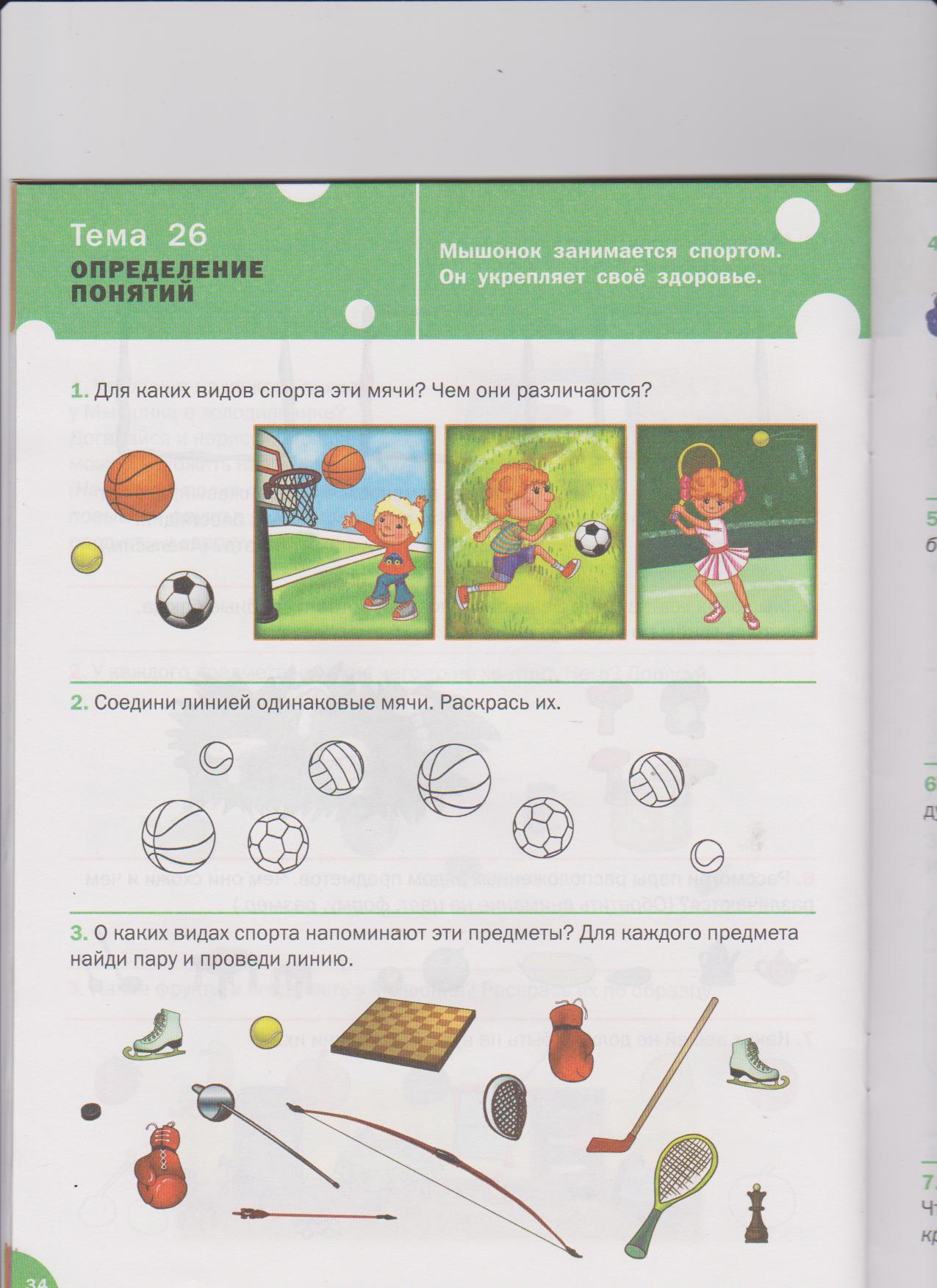 Выбери вид спорта в названии, которого есть звук «Р». Придумай кто, где и зачем занимается этим видом спорта?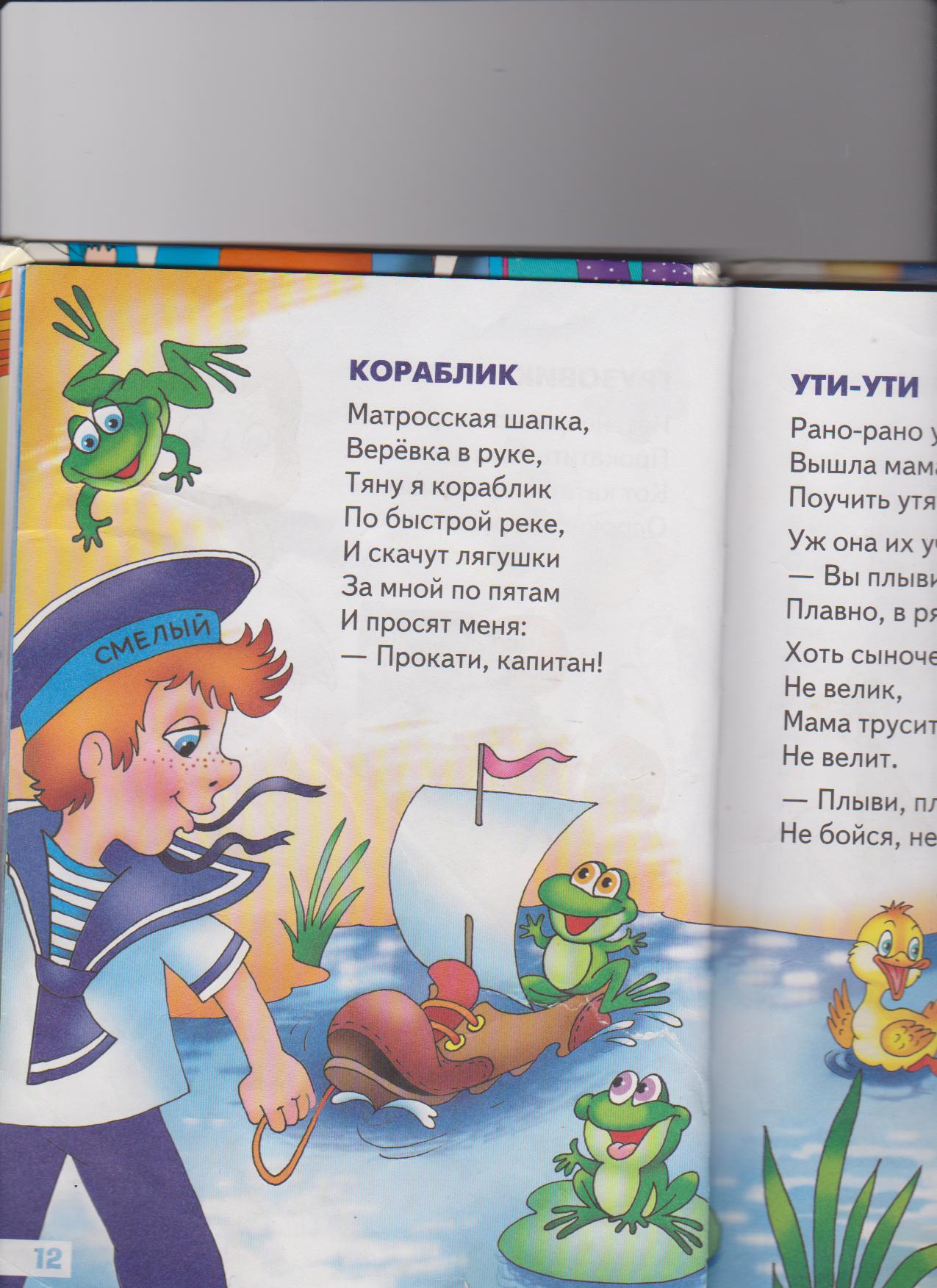         Прочитайте стих А. Барто «Кораблик», найдите в тексте слова со звуком «Р», чётко их повторите, выучите стих. Дорисуйте черепашек.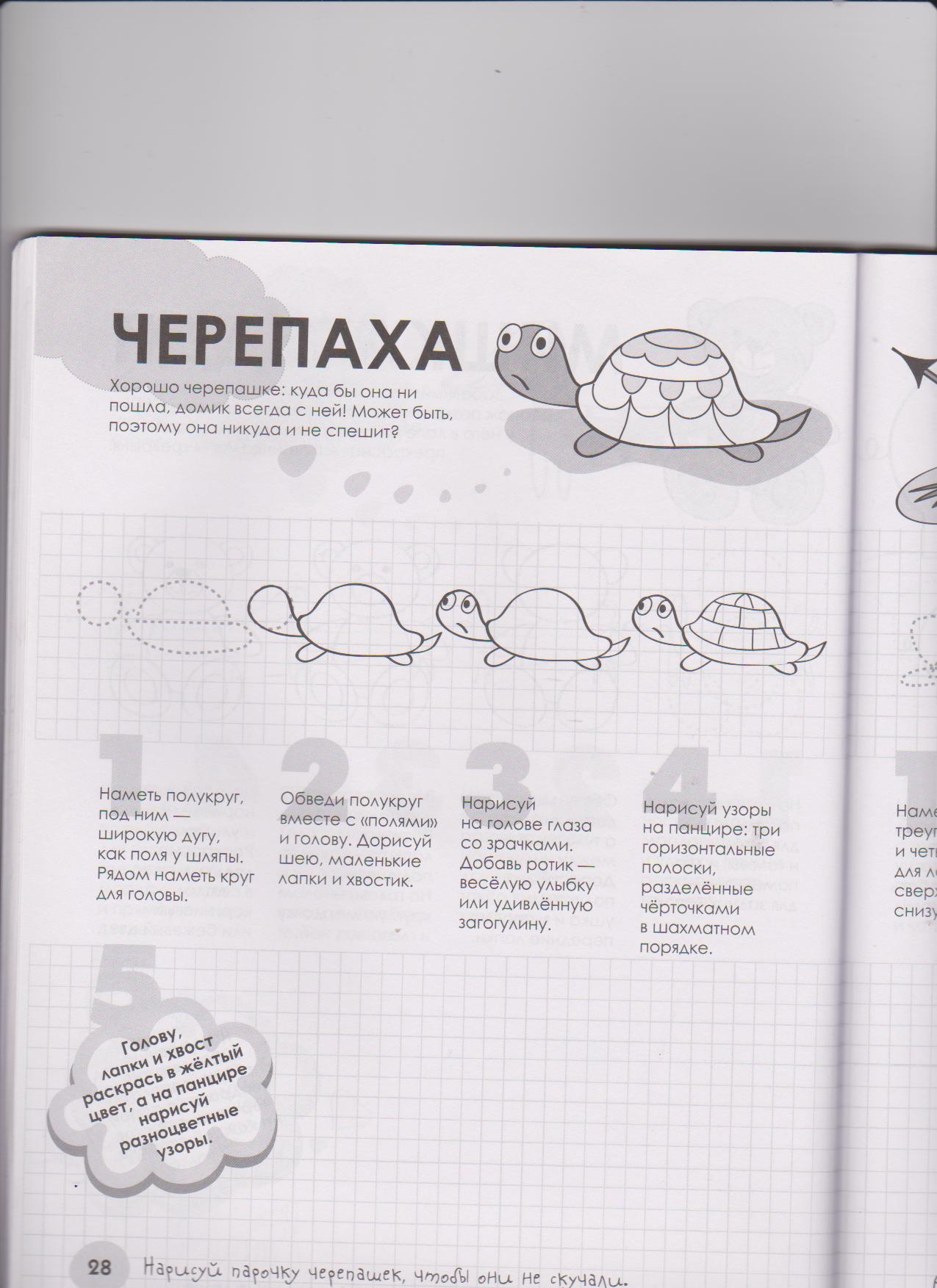 Автоматизация звука «Р».Раскрасьте шары только в те цвета, в названии которых есть звук «Р». Составь предложения о том кому, и каким цветом подарят на празднике шар.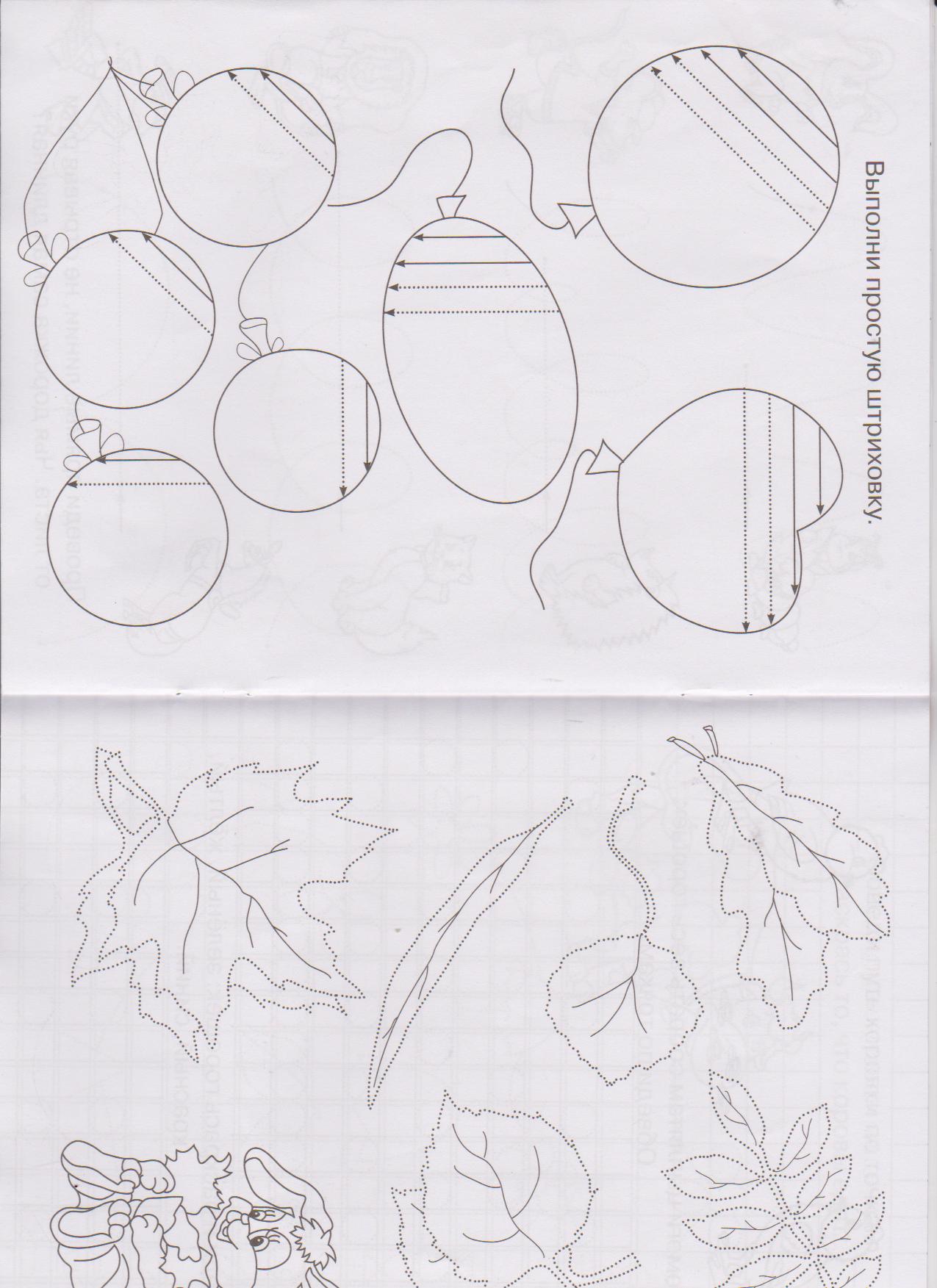 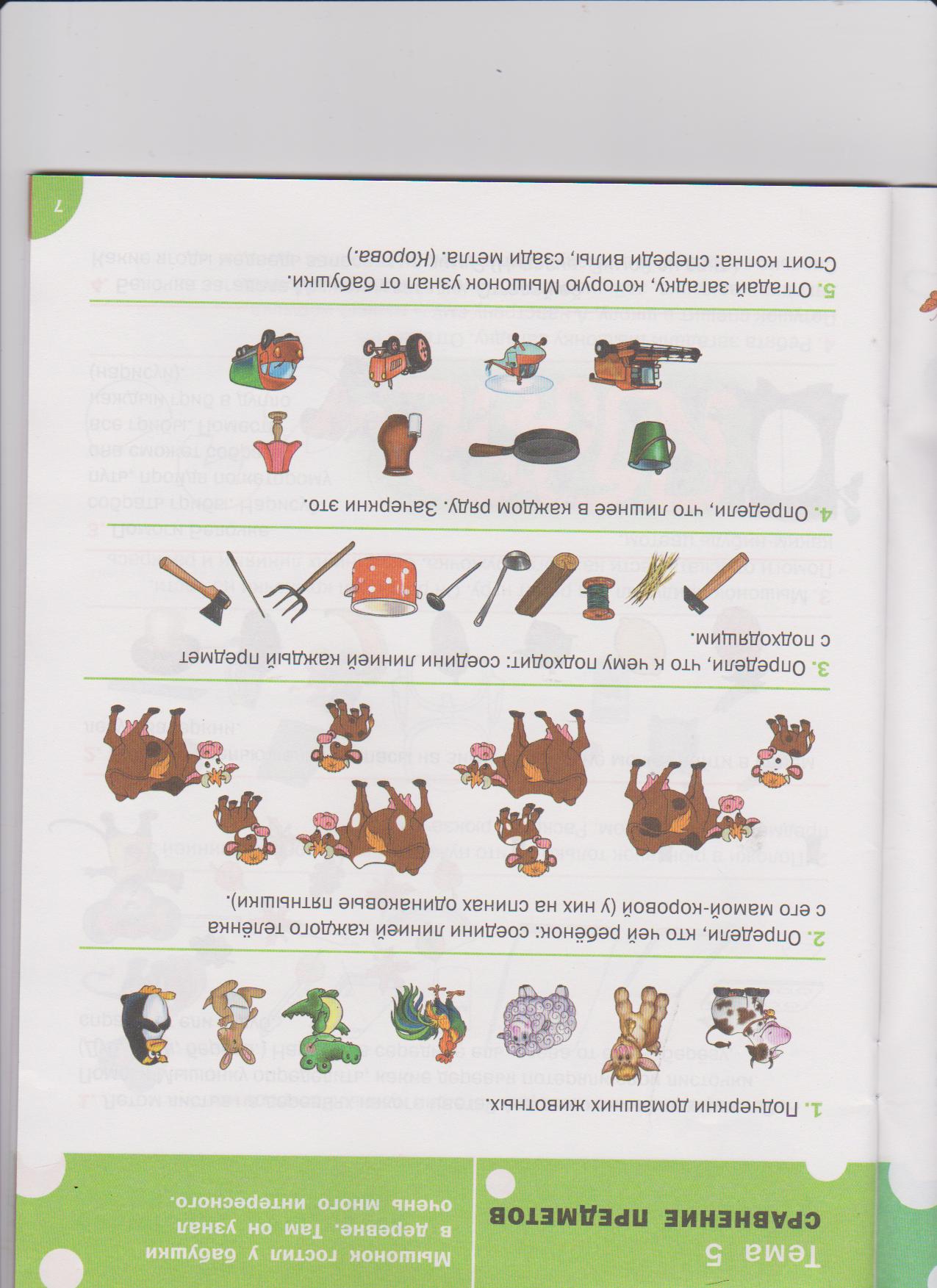 Автоматизация звука «Р».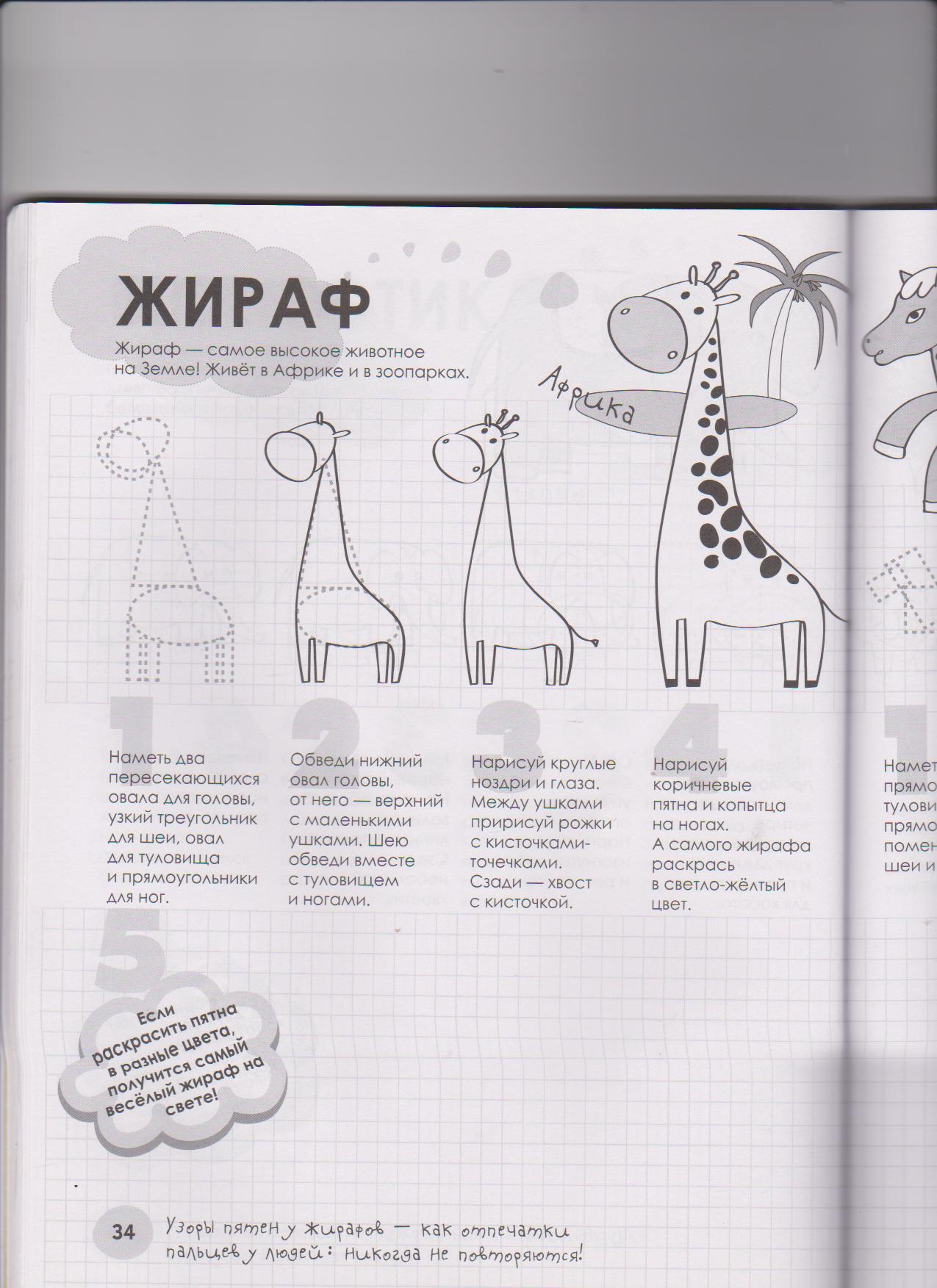 1.Дорисуйте всех жирафов, придумайте им имена со звуком «Р».Составьте рассказ о тех обитателях Африки, в названии которых есть звук «Р».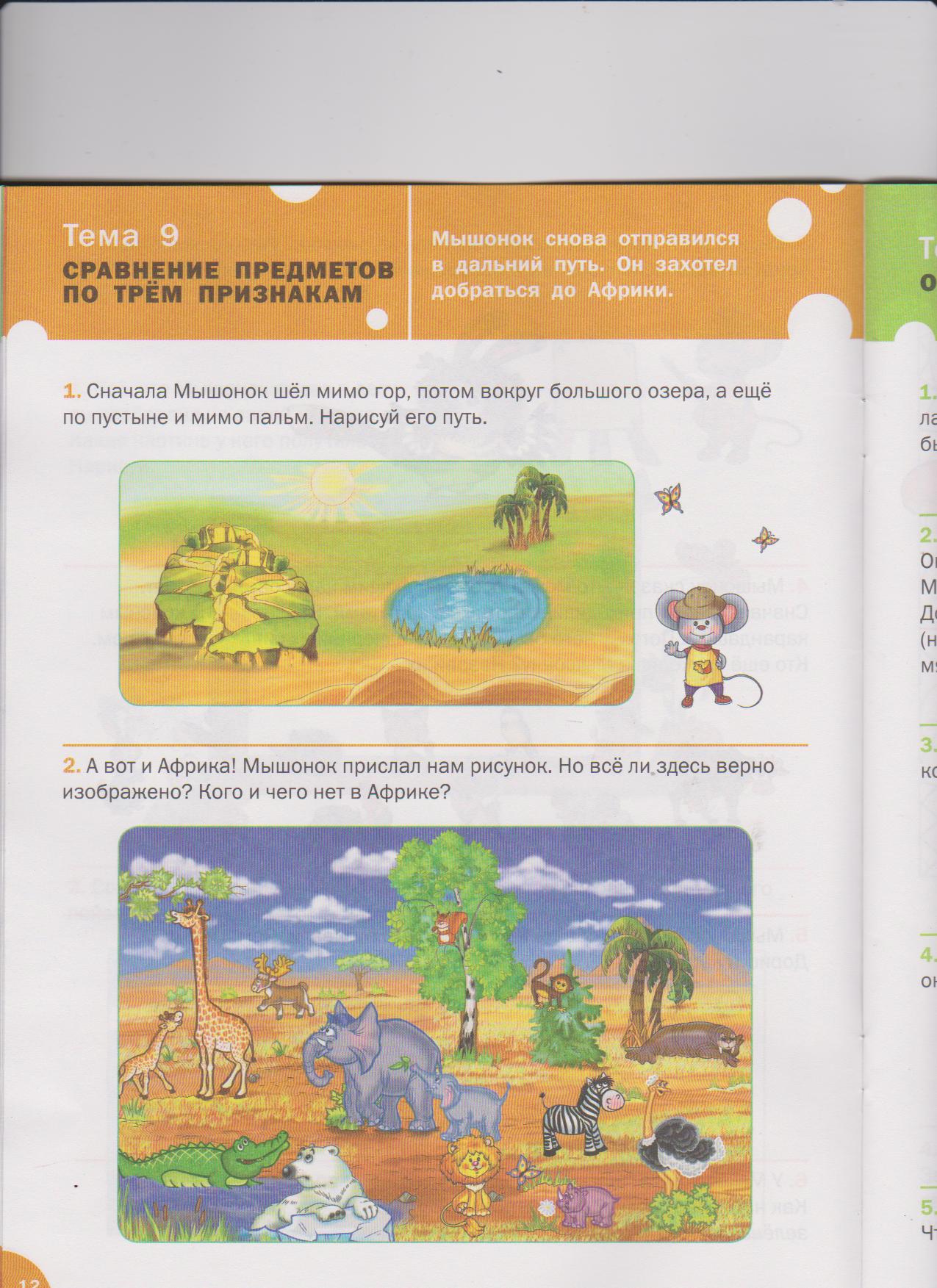 3. Сначала жираф должен пройти мимо гор, потом вокруг большого озера, по пустыне и мимо пальм. Повторите путь жирафа и нарисуйте для него дорогу.Автоматизация звука «Р».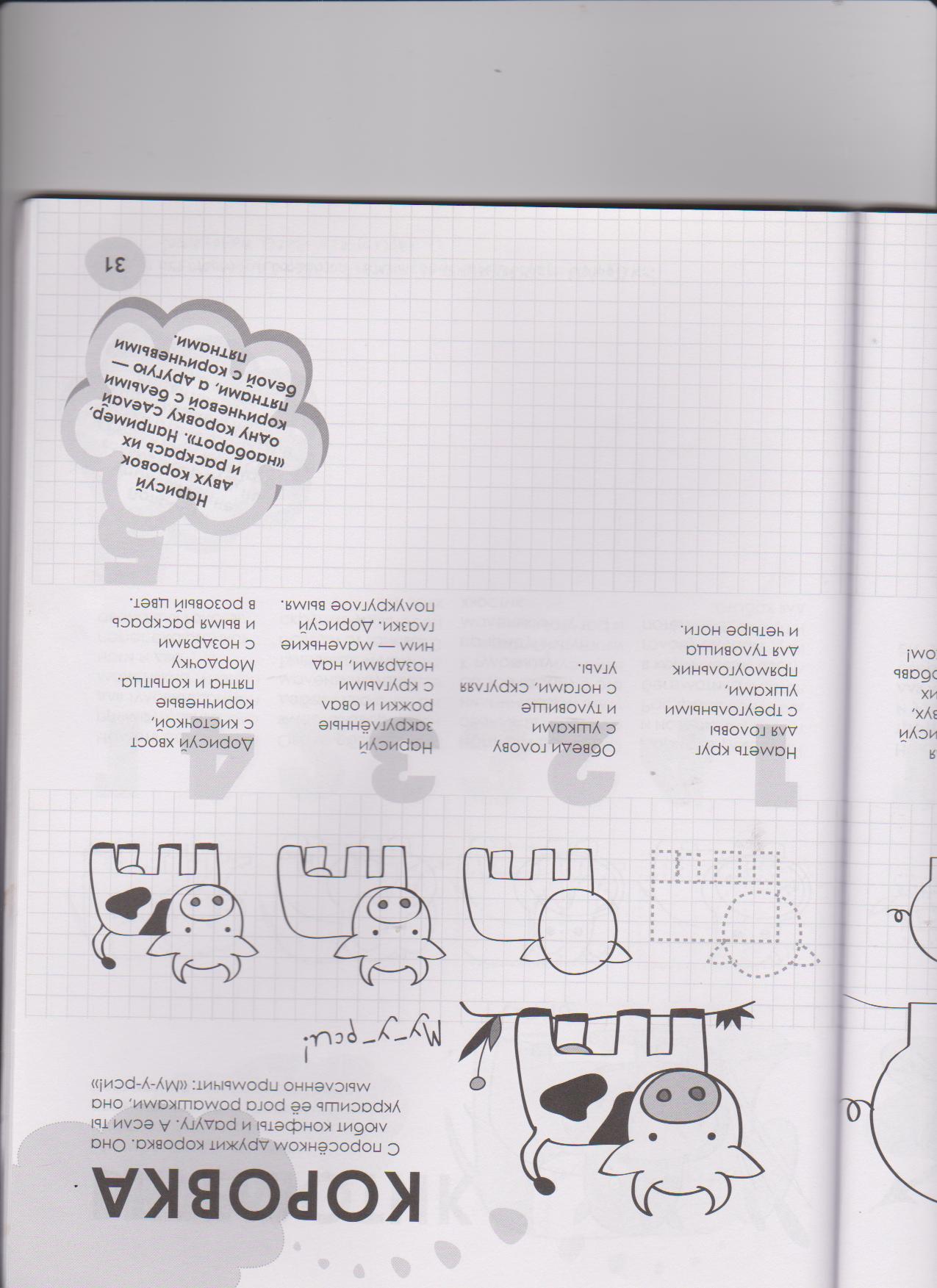  Дорисуйте всех коров. Подарите каждой корове разное количество ромашек.  Посчитайте сколько коров, а сколько ромашек.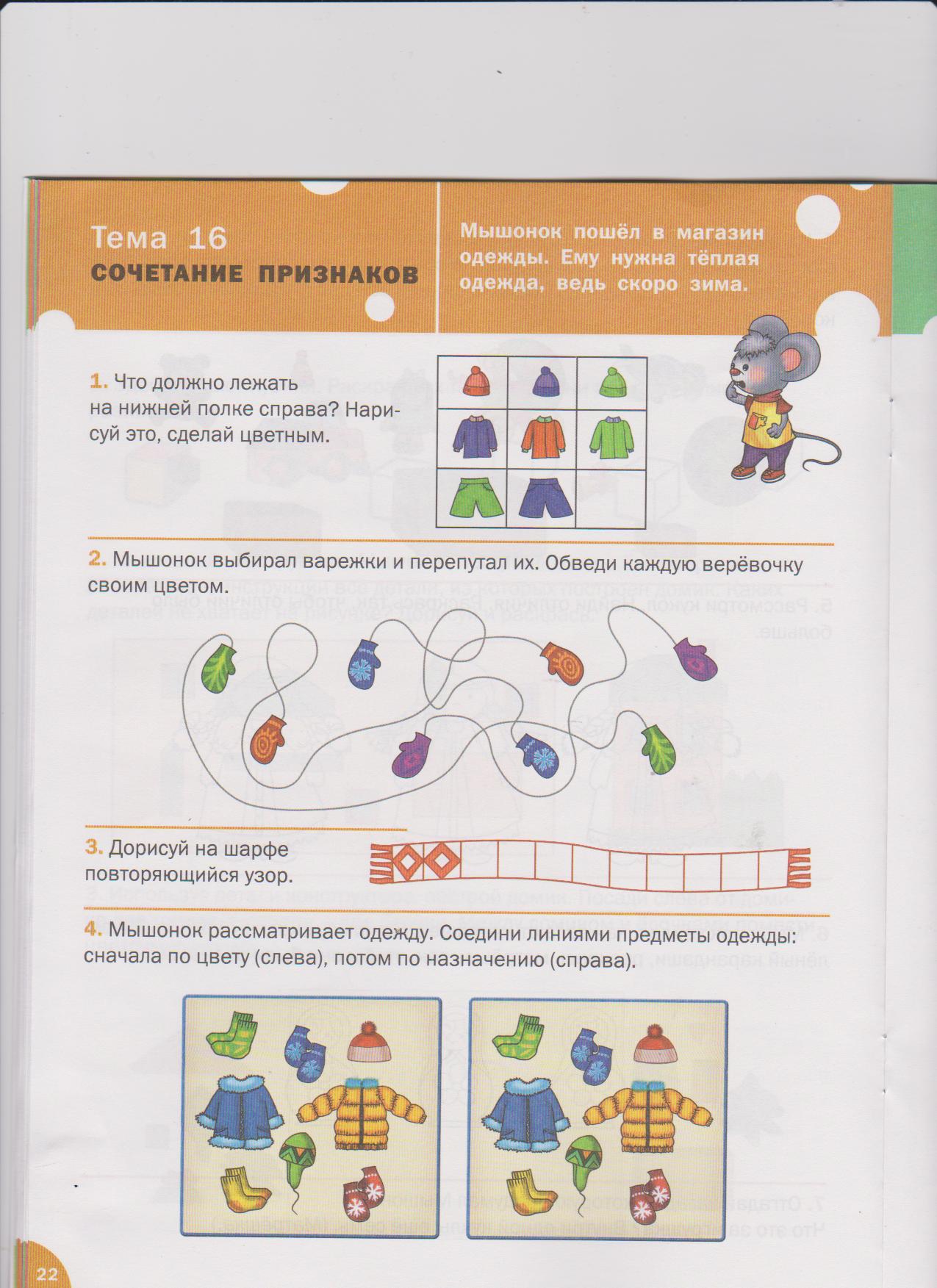 Скажите каким цветом шорты?2. Корова выбирала варежки и перепутала их. Обведите каждую верёвочку своим цветом. 4. Корова рассматривала одежду. Соедините линиями только те предметы одежды, в которых есть звук «Р»: сначала по цвету (слева), потом по названию (справа).  